		|	Here are more pages from the eBook.	|★★  Social Effects  ★★These Are Tools Between People A group’s decision rules pull its culture toward fair shares or toward winner takes all.  They spread power wide and balanced, or narrow and lopsided.  Other relations among members may follow their models.Fair rules make cooperation safer, faster and easier.  This favors people and groups who tend to cooperate.  It may lead others to cooperate more often.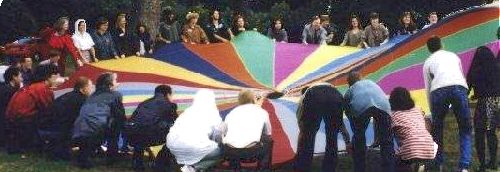 Politics are more principled and peaceful when all the rules help us find fair shares and central majorities. This might reduce political fears within our community;  which helps us to be more receptive, creative and free. So better rules can help us build better decisions, plus better relationships. Both can please most people. Fair rules won’t please some who get money or self-esteem from war-like politics.  But countries with fair rules tend to rank higher in social trust and happiness.1 Voting is an exemplary tool between people.© 2022, Robert Loring, V-oting-Site@-gmail.-com	35Fair
$hareV oting
    F.S.V. is a Key to Accurate Democracy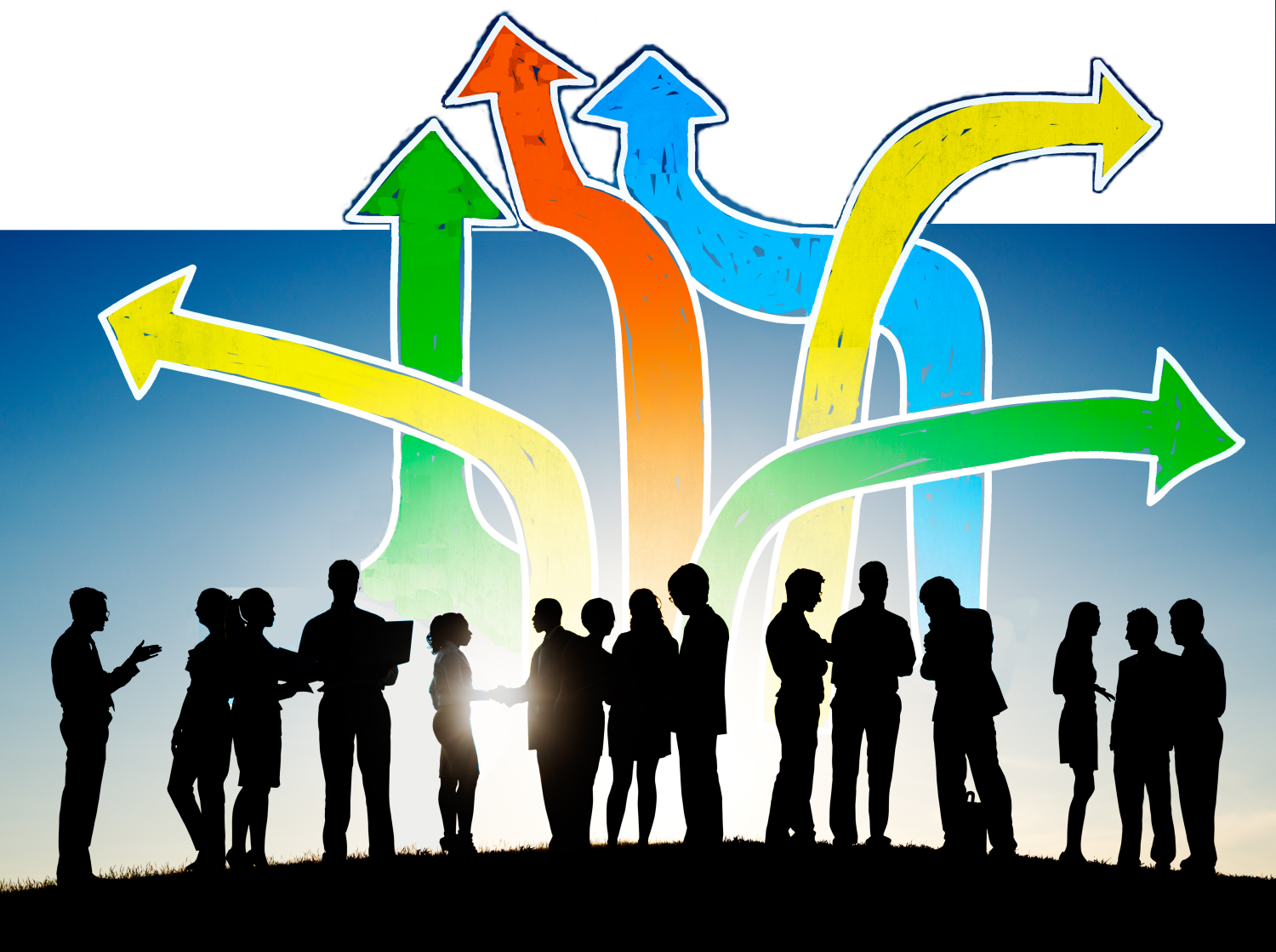 “ This is the site for learning about democracy.”— Zoe Weil, author of Most Good, Least Harm, 
president of the Institute for Humane Education.“...a huge contribution to the democracy cause.”— John M. Richardson Jr., former Chairman of 
the National Endowment for Democracy.“ Congratulations on a brilliant piece of work.” Robert Fuller, former President of Oberlin College, 
author of Somebodies and Nobodies and All Rise. Tools for democracy impact 
freedom, health, education and more. 1 The best voting tools are fast, easy and fair. 
They help groups from classrooms to countries.They raise the rewards for consensus builders. so 
They reduce polarizing fear, anger and gridlock.One tool gathers in supporters for each
proposed policy. Other tools give out
 fair shares of seats or $.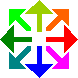 Accurate Democracy 
is strongly centered  
yet responsive, inclusive and fair.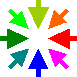 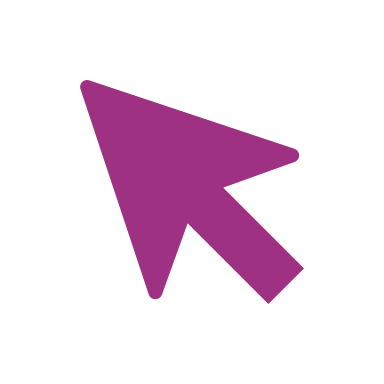 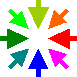 & stable centrally balanced & stable &.
 responsive and widely popular 1024,127,2026.1     Get your eBook for FREE now!      . AccurateDemocracy.com/eBook.pdf Accurate Democracy     eBook Contents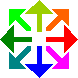 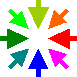 Here are three ways to learn four voting tools
that are inclusive, yet centered, quick and easy   I. Voting Primer tells the stories of the four tools 	Tragedies, Eras and Progress of Democracy 	 4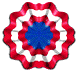 1. Ranked Choice Voting elects a majority Leader 	 142. Fair Representation elects a balanced Council 	 163. Fair Share Voting sets optional Budgets 	New	 224. Condorcet Tally enacts a balanced Policy 	"	 28	Rigged votes, Gerrymanders and Gridlock 	 32 ★ Social Effects of group decision tools   	 34	Consensus on a Policy or many Budgets	 36	How to try a group-decision tool 	 38  II. Workshop Games let us be inside the four tallies 1. Leader  2. Reps  3. Budgets  4. Policy		New!	 39  III. SimElection™ Maps make tally patterns visible   2. Reps  3. Budgets   Council   4. Policy	New	 48   Back Matter: Better voting aids other reforms 	 57	Tables, Endnotes and References 	 60	Glossary and Index, About Us 	 69© 2022 Robert Loring, VxotingxSite@xgmail.xcom3. The principle of Fair Share Voting is: 
Spending power for all, 
in proportion to their votes.So, 60% of the voters can spend 60% of the fund, not all of it.  Your ballot’s share from the fund lets you vote to pay your shares of the costs for your favorite items. Voting is easy: simply rank your choices, like in IRV.* Your ballot pays one share for each of its present top ranks—as many as it can afford.  A tally of all ballots drops the item with the fewest shares.  Those two steps repeat until each remaining item gets full funding.3 Paying one share proves you feel the item is worth 
its cost and you can afford it in your high priorities.Some Merits of Fair Share Voting, FSV	Each winner is a popular priority worth its cost:
To qualify for funding from our group’s source, an 
item needs our “base number” of voters or more. 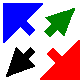 	FSV is fair to an item of any cost and to its voters: 
A ballot pays a costly share to vote for a costly item. 
cost / base = 1 share        e.g. $100 / 25 ballots = $4 
If more ballots divide a cost, each of them pays less.  	So, a ballot's money can help more low-cost items. 
This motivates a voter to give his top ranks to the 
items he feels give the most joy per dollar.	See Ranked Choice Voting points 1 and 3 on page 14.  24	*Pages 33 and 46 show ballotsMore Merits of Fair Share Voting 	After discussion, a quick poll can pick many items. It reduces agenda effects such as leaving no money for the last items or going into debt for them.	It lets subgroups fund items; so it’s like federalism without new layers of laws, taxes and bureaucracy.  
And it funds a big group even if they are scattered.	Each big group controls only its share of the money.  
This reduces their means and motives for fighting.  
It makes (hidden) empires less profitable.	Fairness builds trust in spending by subgroups & raises support for more.  This can reduce spending at the extremes of individual and central control. N €w	N ¥wNew Tool N ₤w	N $wMerits of FSV for an Elected Council	FSV gives some power to reps in the opposition, so Electing one is more effective, less of a wasted vote. 	They ease starvation budgets that damage projects. This makes project management more efficient. 	A voter can see grants from his rep to each project, tax cut, or debt cut; then hold her accountable.In games, we vote for treats and eat the winners!AccurateDemocracy.com/eBook.pdf 